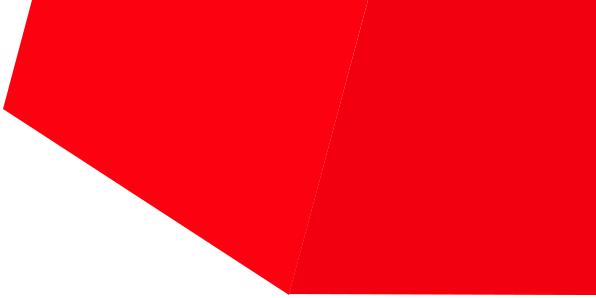 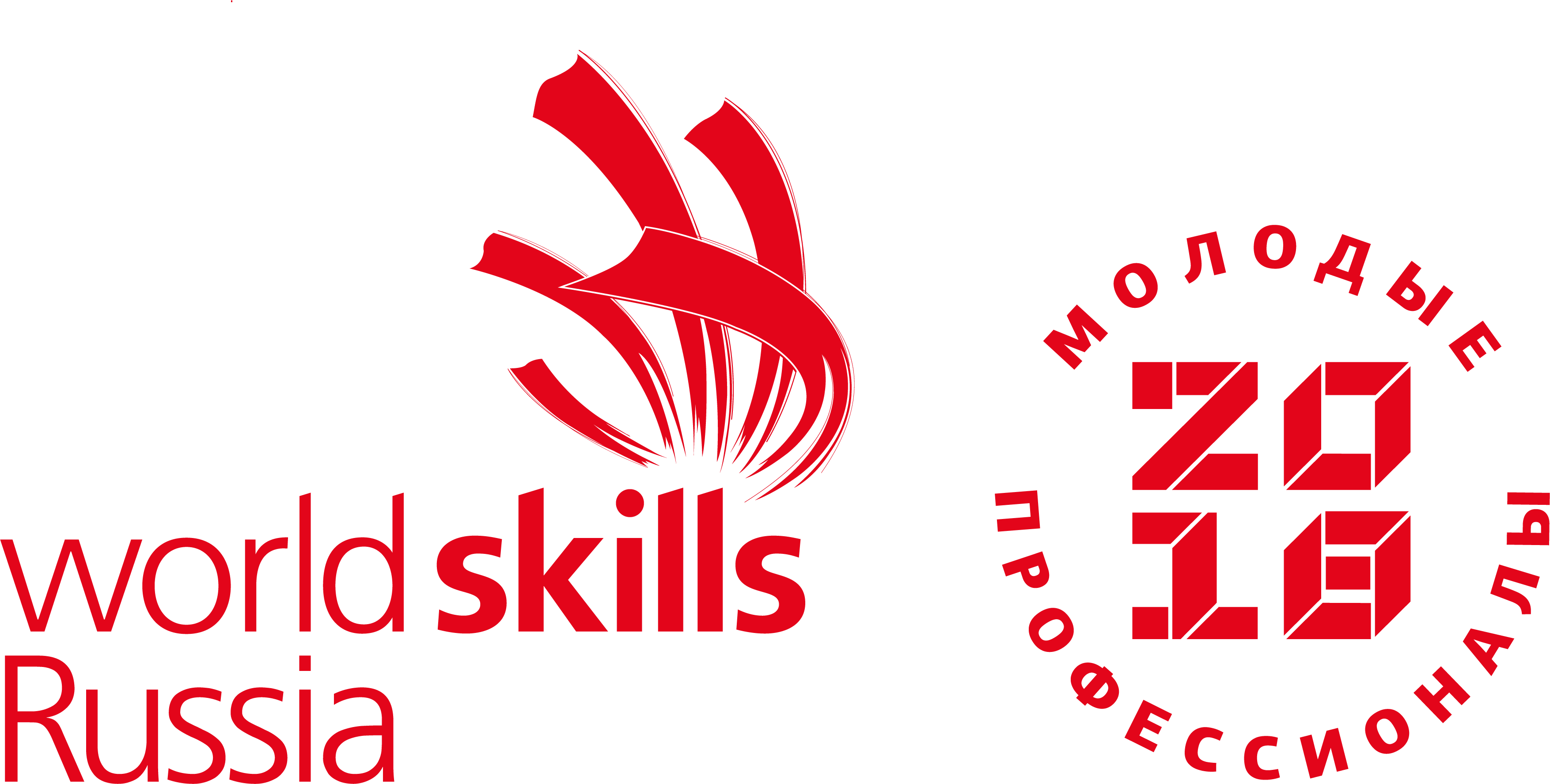 		Список экспертов компетенция«Саамское рукоделие»№ п/пФ.И.О. участникаНаименование профессиональной образовательной организацииКомпетенция «Саамское рукоделие»Компетенция «Саамское рукоделие»Компетенция «Саамское рукоделие»1.Антонова                Алена           ИвановнаГлавный экспертГосударственное автономное профессиональное образовательное учреждение Мурманской области «Северный национальный колледж»2.Кремнева Екатерина ВладимировнаГосударственное автономное профессиональное образовательное учреждение Мурманской области «Северный национальный колледж»3.Кузьменко                 Елена                        НиколаевнаГосударственное автономное профессиональное образовательное учреждение Мурманской области «Северный национальный колледж»4.Гой                          Елена                         АлексеевнаГосударственное областное бюджетное учреждение "Мурманский областной центр коренных малочисленных народов Севера"5.Яковлева                 Елена                        СеменовнаОбщественная организация Мурманской области Ассоциации Кольских саамов